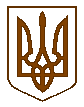 УКРАЇНАБілокриницька   сільська   радаРівненського   району    Рівненської    областіВ И К О Н А В Ч И Й       К О М І Т Е ТРІШЕННЯвід  17 листопада   2016  року                                                                         № 190Про виконання делегованих повноважень органів виконавчої влади у сфері медициниЗаслухавши та обговоривши інформацію завідувача комунального закладу «Рівненський районний центр первинної медико-санітарної допомоги» Білокриницької амбулаторії загальної практики-сімейної медицини Рівненського району Рівненської області Я. Панчука, керуючись Законом України «Основи законодавства України про охорону здоров'я», на виконання розпоряджень голови районної державної адміністрації № 295 від                    26.04.2010 року «Про районну програму боротьби з онкологічними захворюваннями на період до 2016 року», № 365 від 17.05.2012 року «Про забезпечення доступної та якісної лікувально-профілактичної допомоги інвалідам та ветеранам Великої Вітчизняної війни», № 338 від 06.08.2015 року «Про районну цільову соціальну програму протидії ВІЛ-інфекції/СНІДу на 2015-2018 роки», №659 від 24.12.2013 року «Про районну програму підтримки інвалідів з вадами зору та слуху на 2014-2018 роки», №37 від 02.02.2016 року «Про стан профілактики сказу в Рівненському районі» та з метою забезпечення надання якісної медичної допомоги населенню, виконавчий комітет Білокриницької сільської радиВ И Р І Ш И В :Інформацію завідувача комунального закладу «Рівненський районний центр первинної медико-санітарної допомоги» Білокриницької амбулаторії загальної практики-сімейної медицини Рівненського району Рівненської області Я. Панчука  взято до уваги.Контроль за виконанням даного рішення покласти на члена виконавчого комітету, Н.Л. Леонідівну. Про хід виконання даного рішення заслухати на виконавчому комітеті в листопаді 2017 року.Т.в.о. секретаря ради                                                                           О. Казмірчук